EvalueringIndustrigruppen bag mejeriingeniøruddannelsen vil sætte pris på, hvis kontaktpersonen på Aabenraa Gymnasium vil bruget et par minutter til at give feedback på besøget. På forhånd tak.Antal elever:1. Giver besøget og spillet Dairy Game værdi for klassen? Ja Nej Andet ___________________________________________________________________________2. Hvis ja hvordan? ___________________________________________________________________

___________________________________________________________________________________3. Niveau på dilemmaer og hjælpekort for For højt For lavt Passende Andet (skriv): ________________________________________________________________________________________________________________________________________________________4. Vil det give værdi at gentage besøget og må vi sende en forespørgsel igen? Ja Nej Andet______________________________________________________________________________________________________________________________________________________________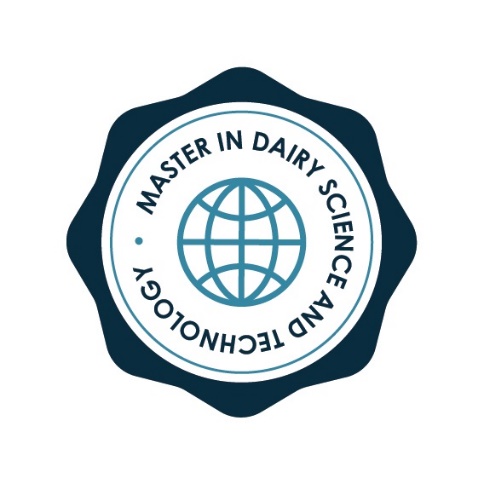 TAK! Industrigruppen bag MejeriingeniøruddannelsenMunkehatten 285220 Odense SØwww.dairy-career.dkE-mail: info@dairy-career.dkTlf: 66 12 40 25 